INTRODUCING ONE STEP EQUATIONS (MULTIPLYING AND DIVIDING)Today’s Objective:Today’s Objective:Inverse Operation:Examples of inverse operation:Variable terms:GOLDEN RULE OF EQUATIONS:  Bottom of Form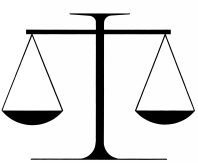 